§853.  Evidence of authority to do businessIf the Secretary of State finds that an application for the authority to do business conforms to the requirements of this chapter and all requisite fees have been paid, the Secretary of State shall:  [PL 1995, c. 633, Pt. B, §1 (NEW).]1.  Attest application.  Attest that the application has been filed by:A.  Endorsing upon the original application the word "filed" and the day, month and year of the filing.  The person delivering the application for filing may have the endorsement include the hour and minute of the filing of the application. This endorsement is conclusive of the date and time, if included in the endorsement, and of its filing in the absence of actual fraud; and  [PL 1995, c. 633, Pt. B, §1 (NEW).]B.  Signing, initialing or placing an identifying mark on the endorsement in paragraph A in person or by agent;  [PL 1995, c. 633, Pt. B, §1 (NEW).][PL 1995, c. 633, Pt. B, §1 (NEW).]2.  File the application.  File and index the endorsed application; and[PL 1995, c. 633, Pt. B, §1 (NEW).]3.  Copy to limited liability partnership.  Furnish to the person submitting the document for filing, or that person's representative, an attested copy of the application.[PL 1995, c. 633, Pt. B, §1 (NEW).]SECTION HISTORYPL 1995, c. 633, §B1 (NEW). The State of Maine claims a copyright in its codified statutes. If you intend to republish this material, we require that you include the following disclaimer in your publication:All copyrights and other rights to statutory text are reserved by the State of Maine. The text included in this publication reflects changes made through the First Regular and First Special Session of the 131st Maine Legislature and is current through November 1. 2023
                    . The text is subject to change without notice. It is a version that has not been officially certified by the Secretary of State. Refer to the Maine Revised Statutes Annotated and supplements for certified text.
                The Office of the Revisor of Statutes also requests that you send us one copy of any statutory publication you may produce. Our goal is not to restrict publishing activity, but to keep track of who is publishing what, to identify any needless duplication and to preserve the State's copyright rights.PLEASE NOTE: The Revisor's Office cannot perform research for or provide legal advice or interpretation of Maine law to the public. If you need legal assistance, please contact a qualified attorney.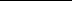 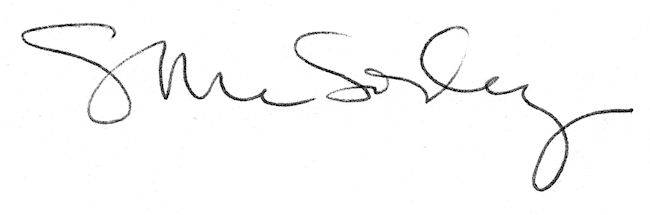 